May 4, 2017 Board Meeting Minutes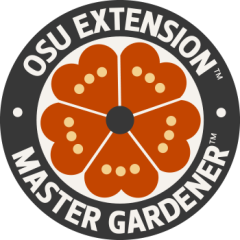 OpeningThe regular board meeting of the Linn County Master Gardeners was called to order at 1:03 P.M.PresentRanee Webb - President, Susan Morton-1st Vice President, Betty Goergen-2nd Vice President, Ann Capps-Secretary, Connie Lepin-Treasurer, Larry Steele-Member at Large, Pam Nelson-Member at Large, Kathy Powell-Member at Large, Karin Magnuson-Member at Large, Janice Gregg-OMGA Representative,  Pami Monnette-Extension Staff, Dave Krieger-Demo Garden Coordinator.Approval of minutesApril minutes were approved as circulated.Treasurers ReportApril treasurers report was approved as submitted.Income - $343    Expenses - $3,650.32  Check Book Balance as of April 30, 2017 - $ 13,293.04Bee SuppliesBooklet update... We ordered 650 booklets of the Oregon Department of Agriculture's Common Bee Pollinators of Oregon. By working with Benton Soil Water and Conservation District we were able to get these at a much discounted price.Master Gardener of the Year and Behind the Scenes NominationsAnn Capps was nominated Master Gardener of the Year (yikes)  and Bill Pintard (Congrats Bill) was nominated Master Gardener Behind the Scenes. The nominations are due at OMGA by May 15.Master Gardener SpotlightMay - Randy PeckhamJune - Sharon RichardsJuly - Maureen and Charles KirkpatrickAugust - Nancy MessmanExtension ReportThere are lots of gardening activities this weekend May 6 and 7. Michelle has been helping to promote the Demo Garden. Pami will send out the schedule for Master Gardener Continuing Education Workshops again to make sure all have the opportunity to participate.Garden TourTickets are being printed. The cost to attend the tour will be $15. Volunteers will be needed to help post signs. Bookmarks will be available to pass out at the events this weekend.Demo GardenWe have a new bench thanks to Marc Webb. More than half the beds are planted. Dave is working on the water line for the new outdoor kitchen area. We will have bookmarks to hand out with info about the demo garden. TnT Builders has donated wood so a new ramp can be built for the entrance from the fair grounds. The Demo Garden will offer classes in the demo garden during the Linn County Fair and  Mother Earth Fair.Farmers MarketAll is well. We will be using  SignUpGenius.com to keep track of volunteers.Donation BrochureRandy Peckham is working on it. Membership Meeting Field TripsMay 17 - Schreiners Iris Garden. June 1 - Inspiration Garden, Independence...Polk County Master Gardeners Demo Garden              Tour at 10 am.We will be inviting Polk Co MGs to attend the September meeting potluck this year. It will be September 14 in our Demo Garden.On Going BusinessBike project for 2017 International Festival is moving along. New BusinessWe will send a thank you card to Sally Peckham for the new sign at the Willamette Community Garden and a thank you to TnT Builders for donating the wood to replace the broken ramp at the Demo Garden.Upcoming EventsMay 17, Wednesday - Schreiners Iris GardenJune 1, Thursday - Inspiration GardenJune 10, Saturday - Pre Garden TourJune 17, Saturday - Albany Garden TourReminder July Board MeetingThe July board meeting will be July 6th due to the 4th of July holiday.The meeting was adjourned at 2:03Respectfully submitted by Ann Capps, Secretary